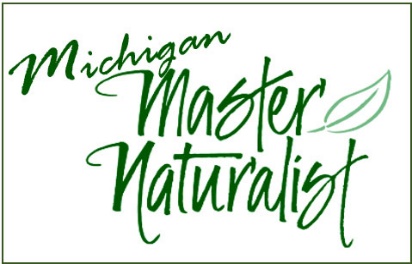 Michigan Master Naturalist Program Speaker or Field Presenter Application Submit this form to the address at the bottom to request becoming a session presenter for the MSUE Michigan Master Naturalist program. The Michigan Master Naturalist program is available for adults. Save this form as something to save your entries. Date: Presenter Name: Organization or Agency: Mailing Address:  City, State, Zip: Cell phone: E-mail address: Area of Expertise:  Relevant Education, Certifications and/or Experience: Are you willing to donate your time and experience to the MIMN program?       If not, Do you expect a speaker stipend?           If yes, how much? 
Do you expect travel reimbursement?    If yes, how much? Select the Preferred Geo-Region you wish to speak in: South West Michigan      South Central Michigan     South East MichiganCentral West Michigan   Central Michigan               Central East MichiganNorth West Michigan      North Central Michigan   North East Michigan       Western U.P. Michigan   Central U.P. Michigan      Eastern U.P. MichiganIf selected as a MIMN session speaker, I agree to review and present the curriculum materials as provided by the MIMN program, and will help students meet objectives as outlined. I understand that this will prepare them with expectations of passing statewide exam with a minimum of 80% success in order to become a Certified Michigan Master Naturalist. Please initial below:. 
Please initial: MissionThe mission of the MIMN is to educate and involve diverse community of individuals in environmental and conservation issues in Michigan. As a certified Michigan Master Naturalist, participants are encouraged to share their knowledge gained through outreach activities in their home communities. Class InformationClass dates (minimum of six (6) four hour sessions divided into two parts: two hours in class lecture and two hours of outdoor learning lab. These sessions are to be held one day per month through three seasons. These sessions are held in various locations representing the richness and diversity of the geospatial core topic. Topics include:  Michigan Ecosystems/Geology, Climate change, Invasive species, Wetlands, Grasslands, Woodlands, Herpetology, Ornithology, Botany, Dunes, and Ichthyology, Entomology, and others as developed. Typically, more than one topic is offered per session. Students must take and pass a final exam by 80% to become certified.Additional interest questionsAnswering the questions below will help us to determine the suitability and fit of the Michigan Master naturalist program with your organization goals. Are you employed by a related organization, if so please tell us who? Do you have the time for pre-planning coordination or trainer training prior to presenting MIMN topics?       Please indicate session topic(s) you would are best suited to speak to? Have you spoken for other MSU or MSU Extension programs before?   List a past speaking engagement and topic? Is there anything else you want us to know about you? Thank you for your interest in the Michigan Master Naturalist program if you have questions please contact: 
      Beth Clawson, MMN Coordinator at clawsonb@msu.edu , 269-330-5554 Return your application to: 
      Beth Clawson clawsonb@msu.edu or 
Mail to: 
      Beth Clawson      MSU Extension      201 W. Kalamazoo St. #306      Kalamazoo, MI 49007MSU is an affirmative-action, equal-opportunity employer. Michigan State University Extension programs and materials are open to all without regard to race, color, national origin, gender, gender identity, religion, age, height, weight, disability, political beliefs, sexual orientation, marital status, family status or veteran status.